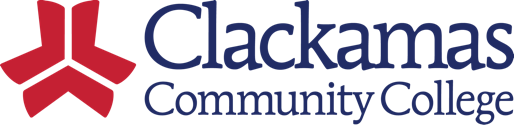 ARC 605PDigital Student Data Transfer ProcedurePURPOSEEstablishes the procedure for transferring student data-sets that include more than a few students, both internally and externally, at Clackamas Community College following privacy and security best practices.  PROCEDUREWhen a CCC employee needs to send more than a few student records electronically they should refer to the data transfer protocol for specifics: Data-Transfer-Protocol-for-ARC-605P or contact the Registrar at registrar@clackamas.edu for assistance. Unencrypted methods of data transfer, such as email, should not be used for transferring student datasets.      Student datasets should not be stored on thumb drives or other external hard drives. FERPA information includes Student ID, Social Security Number (SSN), transcripts, financial aid records, etc. Generally, information that contains FERPA information should not be sent by email. If an electronic data breach is suspected or occurs, the employee should immediately notify the CCC Registrar at  registrar@clackamas.edu. DEFINITIONS“A few students” are defined as 5 or less and would have the lowest amount of impact and harm in the case of a data breach. Allowing the use of email for a few students will reduce the impact on day-to-day processes. “Student data” is defined as anything related to the student, including contact, demographic, and all academic information.ApplicabilityThis policy applies to all College employees.EnforcementIn the event of a data breach, the appropriate CCC employee will work with the Registrar and appropriate authorities to take the following actions:Determine what information was compromised.Take immediate steps to retrieve data and prevent further disclosures.Identify which policies and procedures may have been breached.Identify all affected records and students.Report to legal authority.Connect with responsible parties and clarify oversight and accountability.Risk assessment of further breaches.Notify students of the breach and remediation options.The Registrar is required to make a note on the student record.  RELATEDCurrent CCC FERPA policy and CCC Board of Education policy on directory informationEND OF PROCEDUREAPPROVALSMaintained ByAccess, Retention, and Completion Committee (ARC)ARC Initial ReviewNovember, 2023ISP Committee – if appropriateCollege Council – first readingCollege Council – second readingPresident’s Council – if appropriateFinal ARC Review and Approval